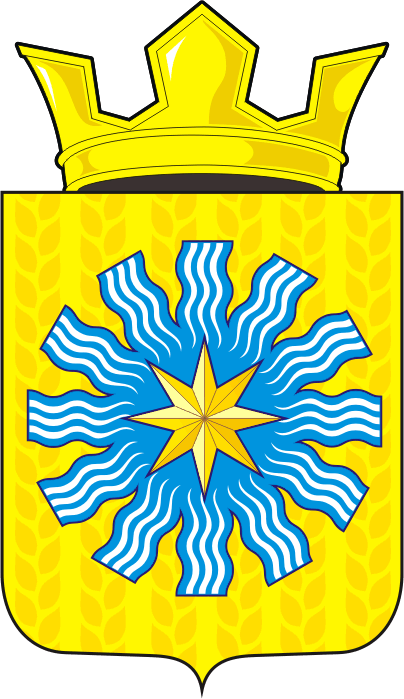 АДМИНИСТРАЦИЯ АЛЕКСАНДРОВСКОГО СЕЛЬСОВЕТАСАРАКТАШСКОГО РАЙОНА ОРЕНБУРГСКОЙ ОБЛАСТИП О С Т А Н О В Л Е Н И Е_________________________________________________________________________________________________________19.04.2018		           	с. Вторая Александровка                            № 23-пО мерах  по профилактике и оздоровлению от лейкоза крупного рогатого скота в ЛПХ муниципального образования                        Александровский сельсовет Саракташского района                           Оренбургской областиВ целях по профилактике и оздоровлению от лейкоза крупного рогатого скота на территории МО Александровский сельсовет:  1. Администрации сельсовета по согласованию с Саракташским районным управлением ветеринарии провести разъяснительную работу с населением по вопросам профилактике антропозоонозных заболеваний, вируса лейкоза КРС, эхинококоза и других распространенных заболеваний.2. До 30 апреля 2018 года произвести подворный обход для уточнения количества поголовья крупного рогатого скота в индивидуальном секторе, организациях всех форм собственности.   3. Обнародовать на территории муниципального образования Александровский сельсовет настоящее постановление, разместив его на сайте администрации сельсовета в сети интернет и в общественных местах.4. Контроль за исполнением данного постановления оставляю за собой.Глава сельсовета                                                                               Е.Д. РябенкоРазослано: администрации района, прокуратуре района, Саракташскому районному Управлению ветеринарии, старосте села.